Programme musical pour les 40 ans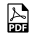 saison 2013-2014
Messe Brève de DELIBES : SANCTUS - HOSTIA  (chant sacré)Tourdion  (fête du vin)L'homme blanc dans une église noireMah navoula quête de Brel IX symphonie de Beethoven  - hymne européenoptions : le chat de la voisine, Cezanne peint, venerabilis barba capucinorum ......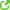  saison 2012 - 2013Messe brève de Léo DelibesGiovani Liete  extrait des Noces de Figaro de Mozart 4 voix mixtes.Soulman Rock'n rollle moteur à explosion 3 voixchants d'Auvergne de Canteloube